Приложение 1к распоряжению Комитета по образованию от _________ №___ПОЛОЖЕНИЕо XIII слёте кадетских классовВсеволожского района Ленинградской области,посвящённом Дню защитника ОтечестваОБЩИЕ ПОЛОЖЕНИЯXIII Слёт кадетских классов Всеволожского района (далее – Слёт) проводится Комитетом по образованию МО «Всеволожский муниципальный район» Ленинградской области и Муниципальным бюджетным образовательным учреждением «Дворец детского (юношеского) творчества Всеволожского района» (далее – МБОУДО ДДЮТ) в рамках комплекса мероприятий по патриотическому воспитанию обучающихся кадетских классов Всеволожского района.Целью Слёта является создание условий для развития кадетского движения Всеволожского района, а также выявление и поощрение лучших кадетских классов Всеволожского района.Задачи Слёта:формирование патриотических чувств у обучающихся кадетских классов;мотивирование обучающихся кадетских классов к совершенствование навыков в области строевой, физической и интеллектуальной подготовки;содействие нравственному развитию личности обучающихся кадетских классов;повышение культурного уровня обучающихся кадетских классов Всеволожского района;пробуждение у обучающихся кадетских классов интереса к истории России, в том числе, военной. УЧАСТНИКИ СЛЁТАК участию в Слёте приглашаются обучающиеся кадетских классов Всеволожского района по трём возрастным категориям:5-6 классы;7-8 классы;9-11 классы. Команда формируется из обучающихся кадетского класса в полном составе.ПОРЯДОК ПРОВЕДЕНИЯ И УСЛОВИЯ УЧАСТИЯ В СЛЁТЕСлёт проводится в очном формате посредством выезда полного состава членов жюри в каждое общеобразовательное учреждение, подавшее заявки на участие в Слёте, в период с 14 по 19 февраля 2022 года. Заявки на участие в Слёте принимаются в срок до 4 февраля 2022 года по форме, указанной в Приложении 1 к настоящему Положению, на электронный адрес: vsevobr@gmail.com c пометкой «Кадетский Слёт» в теме письма. Оригинал заявки с допуском врача, заверенной руководителем общеобразовательного учреждения, предоставляется руководителем кадетского класса в день проведения соревнований. График проведения Слёта для каждой команды будет сформирован на основании полученных заявок и направлен в общеобразовательные учреждения дополнительно. ЭТАПЫ СЛЁТАРекомендовано вовлечь наибольшее количество обучающихся кадетского класса в участие в Слёте, не повторяя участников разных этапов, за исключением 2-х этапов, требующих участия кадетского класса в полном составе.По прибытии на каждый этап 1 участник от команды выполняет доклад судье этапа: «Товарищ судья! Команда «...(кадетского класса)…» «…(школы)…» к прохождению этапа «…(название этапа»…» готова! Капитан команды «…(Фамилия, имя)…».Строевой смотр «Полки идут стеной…»В данном этапе принимает участие кадетский класс в полном составе.Прохождение этапа включают следующие элементы:построение отделения на середину площадки в колонну по два человека;доклад командира отделения о начале выступления;ответ на приветствие;внешний вид;выполнение команд «Разойдись», «В одну шеренгу становись»;выполнение команд «Равняйсь», «Смирно», «Вольно», Заправиться»;повороты на месте в одно шереножном строю (по два раза);расчет по общей нумерации;перестроение в двух шереножный строй и обратно;подход к начальнику и отход от него (2 человека);выход из строя и возвращение (2 человека);смыкание отделения вправо;движение строевым шагом;исполнение строевой песни;доклад командира отделения об окончании выступления.Оценка прохождения этапа складывается из суммы баллов за исполнение каждого из вышеперечисленных элементов (0-3 балла за каждый элемент).Организационно-технические условия: спортивный зал, наличие единой парадной формы у участников.  Смотр знаменных групп «Равнение на знамена»В  данном  этапе принимает участие 7 человек: командир класса, 2    знаменных  группы  по   три   человека   (знаменосец   и   два  ассистента в каждой).В Смотр знаменной группы включает в себя следующие этапы:Доклад командира;Вынос знамени;Представление знамени;Склонение знамени (кроме 5-6 классов);Смена у знамени (кроме 5-6 классов);Относ знамени.Команда прибывает на этап со своим знаменем. При отсутствии знамени команда на этап не допускается и автоматически занимает последнее место на данном этапе.Порядок действия знаменных групп (схемы движения знаменных групп в Приложении 2).Доклад КомандираНа  исходном  рубеже  находится  командир, за ним знаменная группа (в одну шеренгу) и смена знаменной группы (в колонну по одному). Командир, сделав 2 шага прямо, строевым шагом кратчайшим путем подходит к судье, останавливается перед ним в двух-трёх шагах, поворачивается и докладывает: «Товарищ полковник (судья).   Отделение   (название   команды)   для прохождения этапа  «Равнение на знамена»  построено. Командир отделения (Фамилия)». (С приставлением ноги рука прикладывается к головному убору; после доклада рука опускается).Получив команду   судьи «К прохождению этапа – ПРИСТУПИТЬ», командир отвечает «Есть», прикладывает руку к головному убору. Командир поворачивается направо, делает три шага вперед  (с первым шагом опускает руку), останавливается и поворачивается кругом.Вынос знамениКомандир  командует: «Знамённая группа, на исходное положение, шагом – МАРШ». По предварительной команде «Шагом» знаменщик переводит знамя в положение на левое плечо и держит его левой рукой, вытянутой по древку, а правую руку опускает.  По исполнительной команде знамёнщик с ассистентами начинают движение строевым шагом и вносят знамя. Командир приветствует знамя.При  подходе   к судье знаменная группа заносит правое плечо вперед, и сделав 1-2 шага, останавливается напротив судьи.В строю на месте знаменщик держит знамя вертикально у ноги правой рукой, согнутой в локте, касаясь мизинцем верхнего края поясного ремня. Нижний конец древка должен находиться у середины ступни правой ноги.Представление знамениПо команде командира: «Знамя – ПРЕДСТАВИТЬ» знамёнщик делает шаг вперёд и приступает к показу знамени. Держа древко знамени левой  рукой у полотнища, а правой рукой держа древко у основания, знамёнщик медленно    поворачивает    знамя   во   фронтальной   плоскости,   переводя из  вертикального положения в почти горизонтальное навершием влево, показывая   аверс   (лицевую   сторону)   знамени,   а   затем   возвращая   его в вертикальное положение. После этого знамёнщик перехватывает древко знамени и берёт его правой рукой у полотнища, а левой рукой – у основания. Затем он наклоняет знамя вправо, показывая реверс (тыльную сторону). Знаменщик поворачивает голову в сторону навершия. Одновременно командир рассказывает о знамени. При описании знамени, вначале указывается  цвет,  а  затем  –  форма  знамени   (квадратное, прямоугольное, с золотой (серебряной) бахромой). Сначала описывается лицевая, а после этого – тыльная сторона знамени. Далее идёт описание навершия и краткий рассказ об истории знамени. После окончания рассказа о знамени, знамёнщик делает шаг назад и встаёт в строй. При этом нижний конец древка должен   находиться   у   середины  ступни  правой  ноги.  (Время  рассказа о знамени – 30-50 сек.)Образец доклада о знамени:Государственный флаг Российской Федерации является официальным государственным символом Российской Федерации.Государственный флаг Российской Федерации представляет собой прямоугольное полотнище из трех равновеликих горизонтальных полос: верхней – белого, средней – синего и нижней – красного цвета. Отношение ширины флага к его длине 2:3. Оборотная сторона флага является зеркальным отображением лицевой стороны.Склонение знамениПо команде командира: «Знамя – СКЛОНИТЬ» знамёнщик медленно наклоняет  знамя, выпрямляя руку (не поднимая знамя) и затем ставит знамя в первоначальное положение. При склонении знамени знаменная группа головы наклоняет вниз.Смена у знамениСмена знамённой группы стоит в колонну по одному. По команде командира:  «Смена знамённой группы, шагом - МАРШ» смена знамённой группы подходит строевым шагом к знамённой группе и останавливается на расстоянии одного шага сзади    знамённой    группы.    Затем    смена    знамённой    группы   одновременно поворачивается в сторону знамённой группы.Первый вариант (сложный).Смена у знамени производится в четыре приёма:Первый   приём   –   первая  шеренга  делает  шаг  левой  ногой  назад и влево, повернув корпус вполоборота влево, а вторая шеренга - шаг правой ногой вперёд и вправо,  при этом знамёнщик второй шеренги берёт правой рукой знамя;Второй   приём   –  первая  шеренга  делает  шаг  правой  ногой  назад и поворачивает корпус вполоборота вправо, а вторая шеренга - шаг левой ногой вперёд, при этом знамёнщик первой шеренги отпускает правой рукой знамя;Третий приём – сменяющая знамённая группа делает приставной шаг левой ногой, принимая строевую стойку, а принимающая группа делает приставной шаг правой ногой, принимая строевую стойку;Четвёртый приём – сменяющаяся группа одновременно поворачивается влево.Затем сменяющаяся группа строевым шагом уходит.Второй вариант смены у знамени (упрощённый).Смена у Знамени производится на три счёта:По счёту «РАЗ» – знамёнщик сменной группы перехватывает древко Знамени правой рукой, а знамёнщик первой шеренги отпускает древко Знамени.По счёту «ДВА» – первая шеренга делает шаг вперёд, а вторая шеренга, делая шаг вперёд, встаёт на место первой шеренги.По  счёту  «ТРИ»  – первая шеренга поворачивается налево (направо), и по команде знамёнщика уходит на исходное положение.Выбор варианта смены у знамени остается за командой-участником.Относ знамениКомандир подходит и становится перед знаменной группой. По команде командира «К торжественному маршу» знамёнщик переводит знамя в положение для движения торжественным маршем.Командир командует: «Напра-ВО». Знаменная группа поворачивается направо, командир поворачивается налево. По команде командира  «Шагом – МАРШ» знамённая группа начинает движение. Пройдя  5- командир подает команду: «Нале-ВО» (под левую ногу). После поворота знаменная  группа делает еще 3-5 шагов и  затем командир подает команду: «Правое плечо вперед – МАРШ».Когда знаменная группа сделает захождение до прямой для прохождения торжественным маршем, командир подает команду «ПРЯМО».  По этой команде командир прикладывает руку к головному убору.Знамённая группа проходит мимо судейского стола. По прохождению командиром судьи он опускает руку от головного убора.Критерии оценивания знаменных групп:9-11 классы:– Внешний вид.– Строевая стойка.– Строевой шаг.– Рука      к     головному     убору     прикладывается      одновременно  с приставлением ноги.– Неправильное содержание доклада.– Разговоры, смех в строю.– Движение не в ногу.– Невыполнение приема (Ставится отметка «0» в данной категории).– Умение работать со знаменем (Ставится отметка «0» в данной категории, если происходит падение знамени, в том числе касание полотнищем пола).7-8 классы:– Внешний вид.– Строевая стойка.– Строевой шаг.– Разговоры, смех в строю.– Движение не в ногу.– Невыполнение приема (Ставится отметка «0» в данной категории).– Умение работать со знаменем (Ставится отметка «0» в данной категории, если происходит падение знамени).5-6 классы:– Внешний вид.– Строевая стойка.– Строевой шаг.– Разговоры, смех в строю.– Движение не в ногу.Места команд в командном зачете этапа определяются суммой баллов, набранных командой при прохождении этапа. При равенстве результатов предпочтение  отдаётся  команде,  набравшей  большее  количество  баллов на этапе «Относ знамени».Спортивная станция «Быстрее, выше, сильнее!»На данном этапе принимают участие 4 юноши и 4 девушки.Участники принимают участие в эстафете. Эстафета проходит в следующем порядке: команда выстраивается в колонну на стартовой линии, у финишной линии (10м от стартовой) находится «куб», первый участник получает на старте «кеглю», по команде Судьи «На старт! Внимание! Марш!» команда начинает выполнение эстафеты – участник с «кеглей» бежит к финишной прямой, кладёт на пол «кеглю», выполняет упражнение «Бёрпи» (техника выполнения упражнения «Бёрпи»: https://www.youtube.com/watch?v=egmD0-o9MME )  в количестве: 3 раза для 5-6 классов, 4 раза для 7-8 классов, 5 раз для 9-11 классов; берёт с пола «куб», бежит к команде и передаёт «куб» следующему члену команды, участник с кубом бежит к финишной линии, кладёт на пол «куб», выполняет упражнение «Бёрпи», берёт с пола «кеглю» и бежит назад и т.д., пока все участники команды не выполнят упражнение.Организационно-технические условия проведения этапа: спортивный зал, гимнастический обруч, наличие спортивной формы у участников этапа, наличие во время проведения этапа медицинского работника (!).Музыкальная гостиная «Дорога здесь пробита сквозь блокаду»В этапе участвует весь кадетский класс в полном составе.В рамках этапа команда исполняет любую песню, посвящённую Блокаде г. Ленинграда 1941-1944 гг. Вариант подборки песен доступен по ссылке: http://vokrugknig.blogspot.com/2019/01/45.html .Перед выступлением 1 участник команды называет название песни, автора музыки и слов, известных исполнителей, а также другую дополнительную информацию о песне на выбор участников в течение 1 минуты.Сразу после сообщения информации о песни команда приступает к её исполнению.Допускается исполнение куплетов солистом, дуэтом или трио, при условии, что припев исполняет вся команда.Исполнение песни осуществляется под фонограмму «–» («минусовку») или «живой» аккомпанемент. Исполнение песни под фонограмму «+» не допускается. Общее время нахождения на этапе – не более 6 минут. Оценка прохождения этапа складывается из суммы баллов по следующим критериям:знание основных сведений об авторах песни, истории создания, исполнителях (0-2 балла);умение кратко изложить дополнительный материал и соблюдать хронометраж выступления (0-2 балла);уровень вокального исполнения (0-5 баллов);согласованность исполнения с фонограммой / аккомпанементом (0 до 5 баллов);эмоциональность и осмысленность исполнения (0 до 5 баллов).Жюри оставляет за собой право дать дополнительные баллы за создание художественного образа и использование живого аккомпанемента (0-3 балла).Организационно-технические условия проведения этапа: актовый зал или учебный кабинет с необходимым музыкальным оборудованием. Исследовательский доклад «Пётр I – защитник Отечества»В прохождении этапа участвуют 2 человека.На данном этапе команда представляет предварительно подготовленный исследовательский доклад на тему:Для 5-6 классов: «Пётр I и его деятельность по защите отечества» (обзорный доклад о реформах военного дела и военных компаниях в период правления);Для 7-8 классов: «Реформационная деятельность Петра I в сфере военного дела» или «Военные кампании Петра I»;Для 9-11 классов: «<название реформы или военной компании> – роль в деятельности Петра I и становлении государства».Доклад оформляется в виде стендовой презентации формата А2 или А1. Допустимо наличие у выступающих опорного конспекта выступления.Время выступления – 5 минут + 2 минуты на ответы на вопросы членов жюри. Оценка прохождения этапа складывается из суммы баллов по следующим критериям:степень раскрытия темы выступления (0-5 балла);качество выполнения стенда (0-3 балла);уверенность и грамотность речи выступающих (0-3 балла);соблюдение регламента выступления (0-2 балла).Организационно-технические условия проведения этапа: учебный кабинет с проектором и экраном.ПОДВЕДЕНИЕ ИТОГОВ И НАГРАЖДЕНИЕЖюри определяет победителей и призёров (I, II, III места) общекомандного первенства, а также по каждому этапу в трёх возрастных категориях, указанных в п. 2 настоящего Положения.Главная судейская коллегия Слёта имеет право не присуждать призовое место, присуждать два призовых места, присуждать дополнительные поощрительные дипломы, в том числе, в индивидуальном первенстве.Результаты Слёта и общий протокол будут размещены на официальном сайте МБОУДО ДДЮТ.Дата и место награждения победителей и призёров будет определено дополнительно и сообщено руководителям кадетских классов в индивидуальном порядке.ЗАКЛЮЧИТЕЛЬНЫЕ ПОЛОЖЕНИЯ Ответственность руководителей кадетских классов:Руководители кадетских классов несут ответственность за жизнь и здоровье участников Слёта.Руководители кадетских классов несут ответственность за соблюдение требований настоящего Положения.Руководителям кадетских классов во время проведения соревнования запрещается:вмешательство в работу судей;создание помех деятельности судейских бригад и других команд;вмешательство в действия команд словом и делом, за исключением включения по просьбе судей. Санкции за нарушение настоящего Положения и правил Слёта:В случае нарушения дисциплины, требований безопасности, настоящего Положения или невыполнения указаний судей к участнику, в зависимости от характера и степени нарушения, к команде могут быть применены следующие санкции:предупреждение;вычет штрафных очков;отстранение от прохождения этапа (дисквалификация).В случае несоблюдения организационно-технических условий прохождения этапов, указанных в настоящем Положении, а также отсутствия заявки или её оформления ненадлежащим образом команда может быть отстранена от прохождения этапов (дисквалифицирована). ФИНАНСИРОВАНИЕ СЛЁТАОрганизационные, транспортные расходы, а также расходы на призовую продукцию несут организаторы соревнований.Расходы на создание организационно-технических условий возлагаются на принимающую сторону (общеобразовательные учреждения, принимающие участие в Слёте).КОНТАКТНАЯ ИНФОРМАЦИЯБородина Наталья Владимировна, отдел гражданско-патриотического воспитания МБОУДО ДДЮТ, руководитель;Москаленко Егор Вячеславович, отдел гражданско-патриотического воспитания МБОУДО ДДЮТ, педагог-организаторАдрес: 188641, Ленинградская область, город Всеволожск, ул. 1-ая линия,    д. 38., каб. 210. : 8-(931)-282-24-81; : vsevobr@gmail.comЗаявкана участие в XIII Слёте кадетских классов Всеволожского района Ленинградской областиДата: __ февраля 2022 г.Общеобразовательное учреждение____________________________________Название кадетского класса__________________________________________Сопровождающие:(Ф.И.О.)_____________________________________________________________________________________________________________________________Директор _______________________________/_________________________/			подпись							расшифровкам.п.Приложение 2 к Положению о XIII районном слёте кадетских классов Всеволожского района Ленинградской областиСхема действия знаменных группСхема 1Схема 2Схема 3Схема 4Стойка знаменосца при работе со знаменем: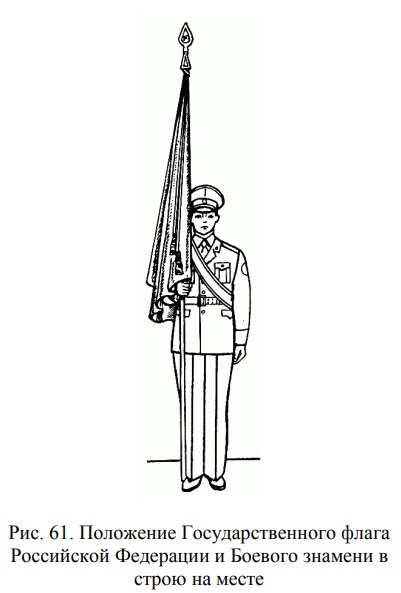 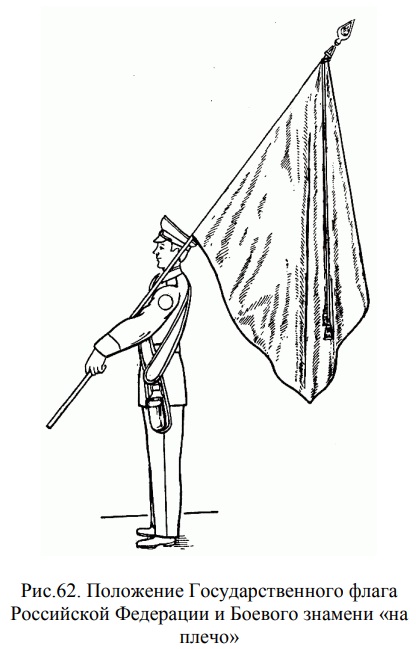 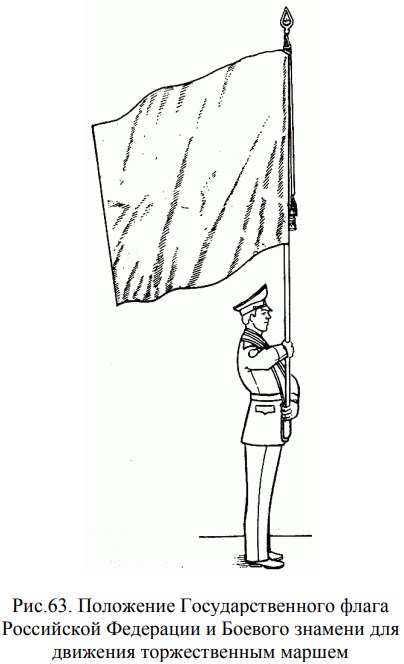 Приложение 1 к Положению о XIII районном слёте кадетских классов Всеволожского района Ленинградской области№п/пФ.И. (полностью)КлассОбразовательное учреждениеДопуск врача123456789101112